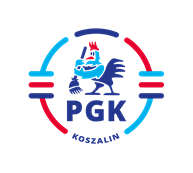 Koszalin, dnia 16.03.2022 r.Nr postępowania:  2022/BZP 00079142/01Nr referencyjny:  15Identyfikator postępowania:  ocds-148610-8cf85d77-9ebc-11ec-80f8-1ad70aec7fa4INFORMACJA Z OTWARCIA OFERT  zgodnie z art. 222 ust. 5 ustawy z dnia 11 września 2019 r.Prawo zamówień publicznych (  t.j. Dz.U. z 2021 r. poz. 1129 z późn. zm.).Dotyczy: „Utrzymanie czystości na terenach miasta Koszalina”.Ofertę złożył następujący Wykonawca:PHU Re-Gra Leszek Kaplita, ul. Dworcowa P/P,  75-201 KoszalinCena całkowita netto: 181.901,40 złotychCena całkowita brutto: 196.453,51 złotych w tym:Za jeden dzień utrzymania czystości przy budynkach Urzędu Miejskiego i na parkingach:a) Okres zimowy:do 31.03.2022 r. i od 01.11.2022 do 28.02 2023 r.ilość dni (do 151dni) x 498,36 zł. netto = 75.252,36 zł.b) Okres letniOd 01.04 2022 r. do 31.10.2022 r.214 dni x 498,36zł netto = 106.649,04zł.